નેશનલ ક્લિનિકલ ઓડિટહોસ્પિટલની સંભાળની ગુણવત્તા પર પરિવાર અને કેરરના મંતવ્યોઆ પ્રશ્નાવલી નેશનલ ક્લિનિકલ ઓડિટનો એક ભાગ છે જેનો હેતુ ભ્રમ અથવા યાદશક્તિની સમસ્યાઓ ધરાવતા લોકોને હોસ્પિટલો દ્વારા આપવામાં આવતી સંભાળની ગુણવત્તામાં સુધારો કરવાનો છે. અમે સંભાળ રાખનારાઓ (કુટુંબના સભ્યો અથવા મુખ્ય કાર્યકરો)ને ઑગસ્ટ 2023 અને ઑક્ટોબર 2023 ની વચ્ચે આ હોસ્પિટલમાં દાખલ થવા દરમિયાન, યાદશક્તિની સમસ્યા ધરાવતી વ્યક્તિની મુલાકાત લે છે ને મળેલી સંભાળ અને તમે હોસ્પિટલ સ્ટાફ સાથે જે વાતચીત કરી હતી તે વિશેના મંતવ્યો શેર કરવા આમંત્રિત કરીએ છીએ. આ માહિતીનો ઉપયોગ હોસ્પિટલોને સારી રીતે કરવામાં આવતા કાર્યો અને જે ક્ષેત્રોમાં સુધારાની જરૂર છે તેને હાઇલાઇટ કરીને માનક સંભાળને સુધારવામાં મદદ કરવા માટે કરવા માટે કરવામાં આવશે. અમે કોઈપણ પ્રતિસાદને આવકારીએ છીએ અને તેનો સારાંશ આપતા અહેવાલો 2023 માં પ્રકાશિત કરવામાં આવશે. તમે પ્રશ્નાવલી પૂર્ણ કરી લો તે પછી, કૃપા કરીને તેને રોયલ કોલેજ ઓફ સાયકિયાટ્રિસ્ટની પ્રોજેક્ટ ટીમને સીધું પરત મોકલવા માટે સંલગ્ન પોસ્ટેજ-પેઇડ પરબીડિયાનો ઉપયોગ કરો. કૃપા કરીને ખાતરી કરો કે તમે 27 ઓક્ટોબર 2023 સુધીમાં પ્રશ્નાવલી પોસ્ટ કરી છે, જો અમને આ તારીખ પછી જવાબ મળે તો અમે અમારા અહેવાલમાં તમારા જવાબોનો સમાવેશ કરી શકીશું નહીં. આ પ્રશ્નાવલી ઓનલાઈન પણ ઉપલબ્ધ છે: www.nationalauditofdementia.org.uk પ્રશ્નાવલી સાથે જોડાયેલ પોસ્ટકાર્ડ તમારી પસંદગીના હાઇ સ્ટ્રીટ સ્ટોર માટે પાંચ માંથી એકમાં £50 વાઉચર જીતવા માટે ઇનામ ડ્રોમાં પ્રવેશવાની તક આપે છે. કૃપા કરીને પોસ્ટકાર્ડ અલગથી પરત કરો અને તેને પ્રીપેડ પરબીડિયામાં ન નાખો. ગોપનીયતા:આ પ્રશ્નાવલી સંપૂર્ણપણે અનામી છે અને હોસ્પિટલ સ્ટાફ તમારા જવાબો જોઈ શકશે નહીં. આ ફોર્મ ભરીને અને પરત કરીને, તમે અમારા અહેવાલો સહિત, રાષ્ટ્રીય ઓડિટમાં તમારા જવાબોના ઉપયોગ માટે સંમતિ આપો છો. અમે ડેટાનો ઉપયોગ કેવી રીતે કરીએ છીએ તે વિશેની વધુ માહિતી 'ઇન્ફોર્મેશન ગવર્નન્સ' હેઠળ અમારી વેબસાઇટ પરની અમારી ગોપનીયતા સૂચનામાં મળી શકે છે. જો તમે નક્કી કરો છો કે તમે પ્રશ્નાવલી ભરવાનું પસંદ કરશો નહીં, તો આ બરાબર છે અને તમે જે વ્યક્તિની સંભાળ રાખો છો તેને પૂરી પાડવામાં આવતી સંભાળને કોઈપણ રીતે અસર કરશે નહીં.આ કોઈ ફરિયાદ ફોર્મ નથી, પ્રોજેક્ટ ટીમ તમામ જવાબોને જોશે પરંતુ કારણકે અમે તમારું નામ પૂછતા નથી, તેથી અમે તમારી વ્યક્તિગત ચિંતાઓ અથવા ફરિયાદોને અનુસરી શકીશું નહીં. જો તમે ફરિયાદ કરવા માંગતા હો, તો કૃપા કરીને સેવા અથવા તમારા સ્થાનિક દર્દી સલાહ અને સંપર્ક સેવા (Patient Advice and Liaison Service, PALS) સાથે વાત કરો જે ફરિયાદ કરવા અંગે ગોપનીય સલાહ આપી શકશે. જો તમે અમને દર્દીને નુકસાનના જોખમ વિશે જણાવો, તો અમારે તરત જ હોસ્પિટલનો સંપર્ક કરવાની જરૂર પડી શકે છે.જો તમને નેશનલ ક્લિનિકલ ઓડિટ વિશે કોઈ પ્રશ્નો હોય, તો કૃપા કરીને પ્રોજેક્ટ ટીમનો સંપર્ક કરો:NAD કેરર પ્રશ્નાવલી ગુજરાતીમાં પણ ઉપલબ્ધ છે https://online1.snapsurveys.com/wvre4w 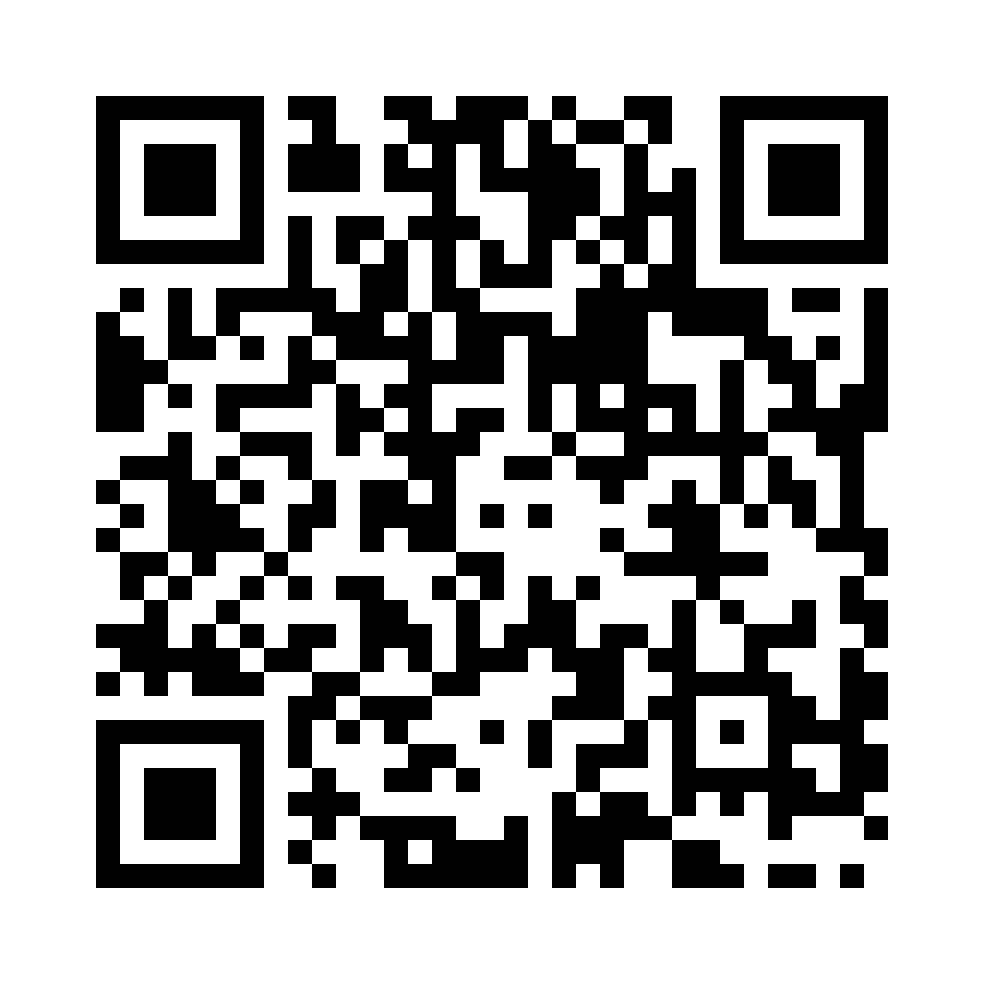 સરનામું:NAD Project Team (CCQI)Royal College of Psychiatrists21 Prescot StreetLondon E1 8BBટેલિફોન:0208 618 4272 (સવારે 9 થી સાંજે 5 વાગ્યા સુધી)ઈમેલ:  nad@rcpsych.ac.ukવેબસાઇટ:  National Audit of Dementia Round 6 | Royal College of Psychiatrists (rcpsych.ac.uk)